CCATCH – Langstone Community Meeting1st July 2013 19:00am – 21:00pmMeeting reportIntroductionThe meeting, held at the Langstone Sailing Club and hosted by the CCATCH the Solent Project (www.solentforum.org/current/CCATCH/) was attended by 38 members of the local community and stakeholders from organisations who have a role in flood prevention.This report aims to capture the essence of the discussion and is not meant to be a formal minute of the meeting. Session 1: Welcome & IntroductionsMike King (CCATCH Project ) welcomed people to the meeting and set the scene in the following way:What is this meeting about?Introduce the CCATCH project to the communityDeveloping a shared understanding of local flood risk and how that might change in the future.Tap into local knowledge to inform next steps.What we intended to cover?Part 1: Presentations Introducing the CCATCH projectThe changing nature of flood riskPart 2: ParticipationSharing understanding for local flood riskIdentifying how the CCATCH project can help local peopleSession 2: Introduction to the CCATCH project Mike  introduced the CCATCH project covering the following points:Explained that the project is part of a wider European project called CC2150 (Coastal Change in the year 2150 and beyond)That the  (,  and ),  &  are involved6 locations in Hampshire have been chosen of which Southampton Itchen is oneThe Aim of CCATCH to is help the community prepare and adapt to changes in flood riskAn outline of how the CCATCH project would like to work with the communityA copy of the full presentation accompanies this report.Questions followed this presentation as follows:Q: How does this relate to previous events, e.g. meetings with Environment Agency? Why go through exercise again?A: Previous process was about getting foundations in place. North Solent Shoreline Management Plan and Coastal Strategy have informed the ‘hold the line’ policy, which is now with Local Authorities for practical implementation. We are now in a good place to move forward on a more practical level.Q: Are we going to get more detail?A: This is the first community meeting. This is opportunity for the community to get involved and share local knowledge. CCATCH is also an opportunity to share learning across sites and from other European CC2150 partners.Q: Do people in  have more experience? A: Yes, certainly in . However, in  there is a top-down approach and little tradition of community engagement whereas community engagement is not unusual in the .Q: Only small number of people in this room are directly affected by flooding. Are you going to present real data? That should be done before you ask us to share our experiences.. You should present us with really good data.A: The second presentation this evening will help to address this issue.Session 3: Local PerspectivesThe participants were then invited to break into 3 groups to discuss the flood risk from their own perspective. Each group had a map on which they were asked to indicate/locate particular flood risk issues and/ or experiences. Each group worked with a facilitator.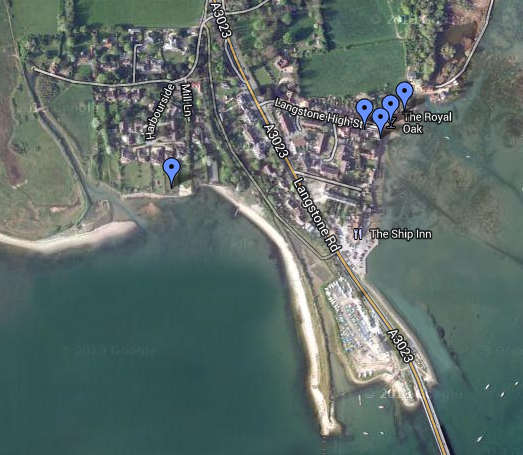 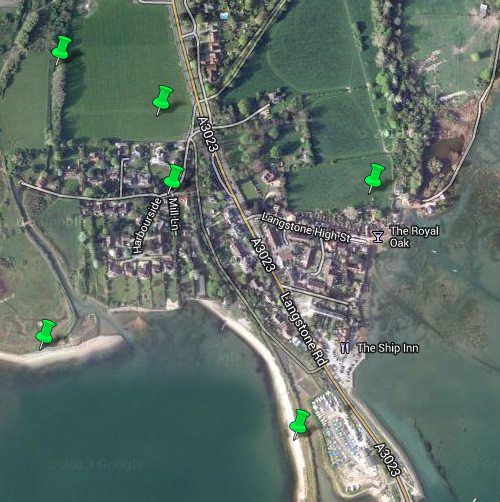 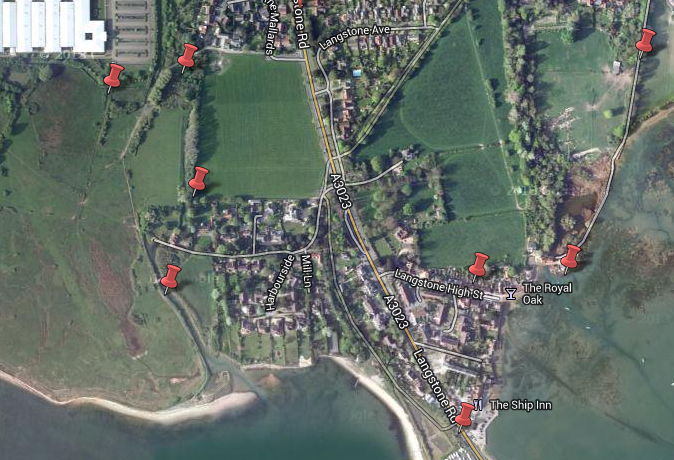 Session 4: Future Perspectives James Addicot from the East Solent Coastal Partnership (ESCP) presented an overview of how flood defence was currently managed through the partnership and the changes to flood risk that they are preparing for. The Key points were as follows:Roles & Responsibility for flood defence: DEFRA (overall Policy responsibility for flood and coastal erosion risk management in )Environment Agency – Strategic Overview (all forms of flooding & coastal erosion)Frontagers responsible for their own frontageMaritime Authorities have ‘permissive powers’ and will only act in the Public InterestThe ESCP role includes:Beach ManagementAsset InspectionsAsset MaintenanceCoastal StrategyScheme DevelopmentPlanning System AdviceResearchCoastal MonitoringClimate change predictionsUncertainty with regard to rate of changeWetter winters and increased frequency of storm events Levels4mm/yr until 20258.5mm/yr 2025 to 205512mm/yr 2055 to 208515mm/yr 2085 to 2115Over 1metre rise in next 100yearsResponse to Sea Level riseOverall respond to Climate Change by mitigation and adaptationPromote adaptation techniques in flood and erosion risk managementNeed to balance the needs of both people & the environmentAccept coastal change in some areas & invest in coastal defences in othersProgress to date North Solent Shoreline Management Plan complete;Coastal Strategy complete and adopted by local authorities;Policy: Hold the LineThe full presentation accompanies this reportQuestions followed this presentation as follows:Q: What input does ESCP have on development plans on Eastern side of Bridge? Are you able to stop development?A: ESCP responds to flood risk consultations. ‘If we think it’s detrimental we will put together a case. However new development can also offer opportunities regarding funding for other schemes and therefore have a positive impact on the area.’Q: Do you have historical data about what caused problems in the past?A: (Hampshire County Council  and Environment Agency) Yes, weather forecasts, flood level forecasts data are all archived.Q: Can they be used by the community to develop action plans. We need to understand what the critical factors are that inform flood alerts?A: Yes, current flood alerts are driven by that historical data.Q: We don’t have a community infrastructure here for collaboration on flood management/ emergency planning.A: (CCATCH) The project might be an opportunity. Q: Is it true that managed retreat is the policy for the South Moor?A: (ESCP) Not at the present time. We need to do more environmental studies. It is a possible managed retreat area in the longer term.Q: What is the data which triggers flood alerts by Environment Agency?A: (Environment Agency ) Flood alerts are based on technical data and forecasts and we respond to what people are telling us. EA has flood warning officers on call 24 hours a day 365 days a year. They have their own processes and procedures and work very closely with the Met Office.Q: is there a trigger point when the Government will do something more drastic?A: (ESCP) In spending review increased budget has been allocated for improvement of flood defences. We want to get as much as possible from that money so that we can spend it locally. Flooding in past and recently puts it right up the agenda.Q: What % of business cases put forward nationally are successful? Are we using a methodology that is proven to be effective?A: (ESCP) No, the partnership funding approach is quite new. However, if the economics stack up an application stands a good chance. We’ve been provided with clear indicators.Q: Would it be useful to access money from private sponsors/ companies?A: (ESCP) Yes, the more we can generate / contribute (in £ and time) the better we are positioned to get funding.Session 5: Living with future flood riskParticipants were invited to again work in groups with a facilitator to answer the following two questions:Based on what you have heard this evening what would you like to know more about?What issues/ opportunities would you like to explore in more depth?What follows is a summary of each group’s discussionTable 1Prevention & mitigationCommunity Response plan See some examples (Wallington, Finchdean).Can CCATCH fund sandbags/ waders and a distribution trolley as a project legacyLevel of EA flood warning in LangstoneSomething visual in the High Street (flood level yard stick)EA to contact residents who are not always at home via text/ mobileAccurate historical data and imageryInformation on insurance Table 2What would we like to know more about?Insurance premiums – can individual houses get reports ( need to follow up on a report from the Environment Agency)Provide information on how to sign up to the floodlineLocal flood investment plan for local area for the next 20yrs – on a mapMore use of community notice boards (3 in Langstone maintained by Residents Association) for high tides and flood mapWhat would you like to explore in more depth?Access to flood maps, where to find?Backdoor floodingTable 3What would you like to know more about/ explore in more depth?Making the case to insurance companies for the community here; advocate on our behalfProtecting my home: what can I do? (which might mitigate insurance risk)Coordination between local agencies: who does what/is responsible for what. Co-ordination between ditch maintenance people, people altering the flow of Lavant Stream (also drainage from Havant end of Billy line Track down Lignbourne Stream) during heavy rain, and communication with tide and weather people to avoid fresh and sea water combining to flood the area – does that make sense?’Plans for South Moor: ‘need to preserve’Long term adaptationPost-its: ‘We would like to know what will happen when/if the sea level rises permanently in this area, i.e. what action/defences will be put in place?’; ‘How do you stop a 1.5 m sea rise in 100 years. At the moment we only think about short / mid term solutions.’; ‘What defences are going to be in place in the long term to reduce the impact from flooding?’Discussion: What contingency measures can be put in place? E.g. sluices along harbour – can this be explored?  Look at solutions in other countries, e.g. The Netherlands; What are the plans (Government/ HCC/ EA? Local Authorities)Session 6: Next StepsMike highlighted the following next stepsProduction of a meeting report to be circulated to all attendees and other interested parties.Consideration of the output of the meeting by the Local Engagement Group to inform further community engagement that will take place over the rest of 2013.Mike pointed out that the membership of the Local Engagement Group was not a closed shop and if anyone wished to be involved they should get in contact with him.EvaluationThe CCATCH project is keen to better understand people’s response to flood risk.As people arrived they were asked to answer 2 questions and to plot their answers on a scale.How much at risk do you feel from flooding?How well do you think that you understand local flood risk?As people left they were asked a further questionHow useful did you find this evening’s workshop?